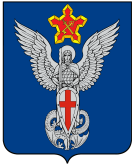 Ерзовская городская ДумаГородищенского муниципального районаВолгоградской области403010, Волгоградская область, Городищенский район, р.п. Ерзовка, ул. Мелиоративная 2,      тел. (84468) 4-78-78 тел/факс: (84468) 4-79-15РЕШЕНИЕот 29 сентября 2022 года                             № 9/10О рассмотрении заявления гр. Ситниковой Т.В.и гр. Киселевой Г.А. Рассмотрев заявление гр. Ситниковой Т.В. и гр. Киселевой Г.А. по вопросу законности начисления и взимания денежных средств МП «Ерзовское» за услугу водоотведения по адресам: р.п. Ерзовка, ул. Мелиоративная д. 16/1 и д. 18/2, Ерзовская городская Дума:РЕШИЛА:Принять к сведению заявление гр. Ситниковой Т.В. и гр. Киселевой Г.А. по вопросу законности начисления и взимания денежных средств МП «Ерзовское» за услугу водоотведения по адресам: р.п. Ерзовка, ул. Мелиоративная д. 16/1 и д. 18/2.Ерзовская городская Дума рекомендует Вам обратиться в МП «Ерзовское» для решения вопроса о начислении и взимании денежных средств за услугу водоотведения.Председатель Ерзовской городской Думы                                                                                                Т.В. МакаренковаГлава Ерзовского Городского поселения                                                                                             С.В. Зубанков